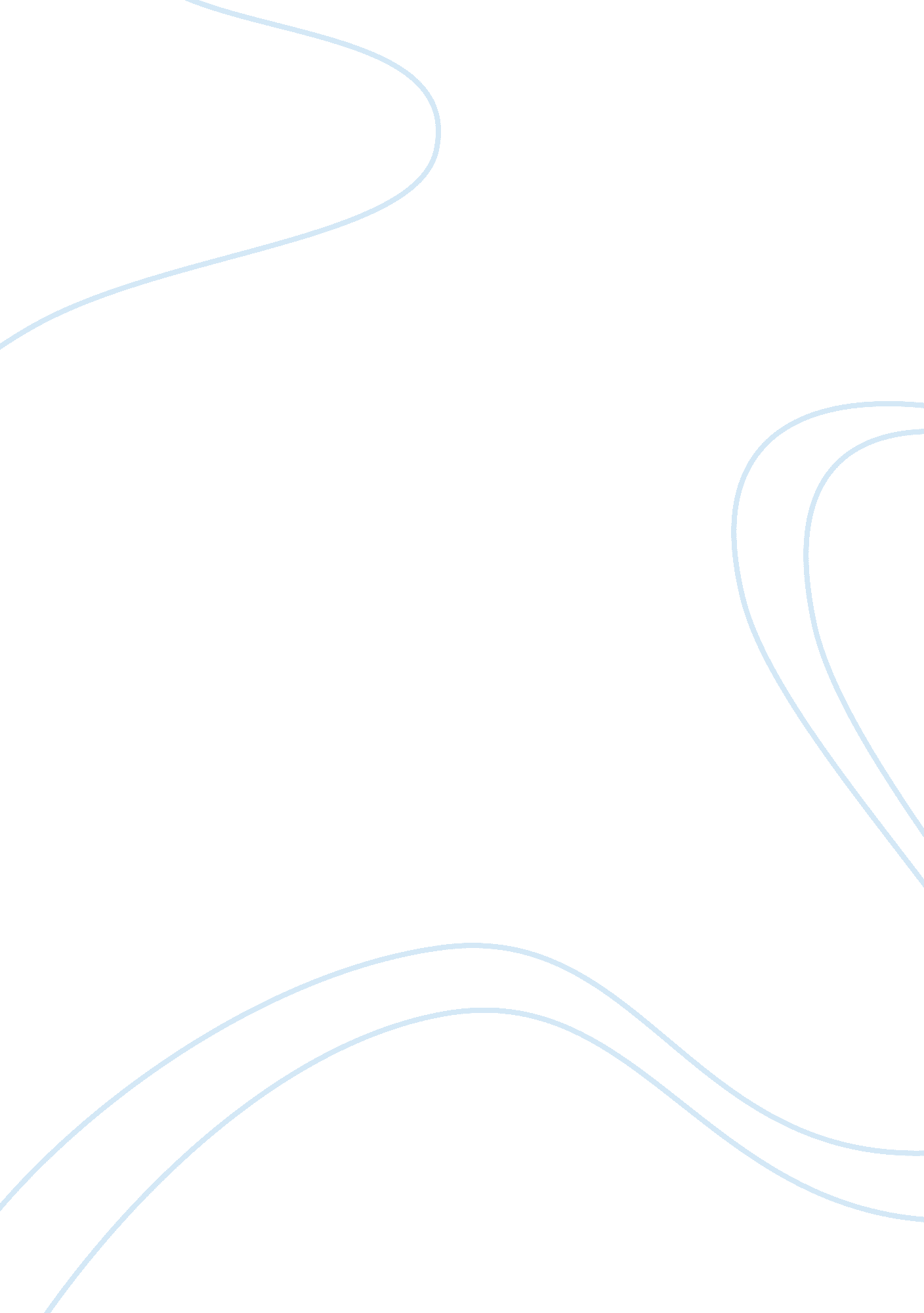 Http: www.lazada.sg gissar keywords: device like ipad, it is natural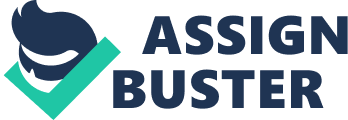 http://www. lazada. sg/gissar/Keywords: Gissar, buy Gissar, Gissar Singapore, iPad cases, iPad coversEnsure protection of your iPad with GissarWith every expensive product comes a sense of worry and responsibility. If you own a high-cost device like iPad, it is natural to be worried about its protection from any kind of damage. Though your iPad is tough and can withstand a normal fall or two when the number of falls exceeds, it is more likely to get damage. The solution to this problem can be either you start being careful and protect your iPad at every step or you bring a companion for your iPad that will always protect it from hurting itself. Well, your guess is right; we are talking about iPad cases. As the name suggests, they are the cases for iPad which are fixed at the back of an iPad and act as an outer protecting membrane to it. Besides the protection stuff, some cases also serve as iPad stands enabling you to use your iPad effortlessly. The specialty of these cases is that though they are made of light-weight material yet they are strong and durable. There are certain shopping tips that you should know before getting your hands on the case manufactured for your desired iPad. We shall start from the most basic and important point of all. As a proud owner of an iPad, you must know that there are different versions of iPads available in the market. Always buy the case designed specifically for the iPad you own. Other cases, by chance, may fit into your iPad but then, you will not be able to exploit all its features. These days, cases come loaded with many extra features like magnetic flips, pockets for holding money, etc. Having a case with these features will surely save your time and efficiency.  Always buy a case that complements your iPad or the surrounding in which you use your iPad. You must ensure that the case you are planning to buy should not be heavy or large. If you are planning to buy a case for your iPad online, always check out for trusted brands like Gissar Singapore which provides reliable products at affordable price range. Buy Gissar products online only at Lazada SingaporeNow you don’t have to be extremely careful about the protection and looks of your iPads as Lazada Singapore is there to do that for you. The online store provides you with the best quality iPad covers which are available in different colors and designs and are ready to give a new look to your iPad. These covers also ensure the safety of your precious iPad and save it from getting scratches and any other kind of damage. The best part is that you can shop for the wide range of covers and cases for your iPad in the comfort of home without any worry. Besides this, the store also offers free nationwide delivery and 14-days return policy on all your favorite products as a part of providing you with the best shopping experience. Why choose Gissar?•The products are specifically designed for iPads.•Made from high-quality material, the products are strong and durable.•With magnetic flip around, they are easier to use.•They ensure the safety of your iPad from any kind of damage. 